Den Norske Kirke 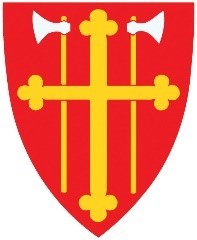 Indre Østfold kirkelige fellesråd 
 Innkalling til møte i Indre Østfold kirkelige fellesråd  Onsdag 10.06.2020 kl 18 - 20, Grøtvedt menighetssenter, Askim.  Varamedlemmer møter bare etter særskilt innkalling.Ev. forfall meldes kirkevergen så snart som mulig. Saksliste:  Sak 23/20          Godkjenning av innkalling og saksliste Forslag til vedtak: Innkalling og saksliste godkjennes.Sak 24/20          Orientering Fra kirkevergenFra prosten Fra møtet i administrasjonsutvalgetFra leder Forslag til vedtak: Tas til orientering  Sak 25/20      	Økonomirapport pr 31.05		Rapporten ettersendes / legges fram i møtetForslag til vedtak: Økonomirapporten tas til etteretning. Sak 26/20  	Overføring av kapital til menighetsbarnehagen i Trøgstad ASMenighetsbarnehagen AS i Trøgstad er opprettet som et aksjeselskap fra 1.1.2020 og er heleid av menighetsrådet i Trøgstad og Båstad. I FR i Trøgstad ble det i møte den 26.09.2019 fattet vedtak om at inntil kr 300.000,- skulle overføres barnehagen som bidrag til kapital i den nye barnehagen, avhengig av resultatet for Trøgstad kirkelige fellesråd. Dette vedtaket ble i FR møte 26.11.2019 endret til kr 500.000,- Overføringen ble ikke gjort innen overføring til IØKF.Resultatet i Trøgstad fellesråd endte for 2019 på kr 205.000,- . Det står i tillegg ca kr 50.000,- på driftskonto i form av inntekter som har kommet inn i 2020.Forslag til vedtak: Det overføres kr 200.000,- til menighetsbarnehagen i Trøgstad og Båstad. Sak 27/20	Framtidig permanent kontorsituasjonKirkevergen orienterer om samtaler med kommuneadministrasjonen og legger fram sine vurderinger om hvilke løsning fellesrådet bør arbeide for.Forslag til vedtak: Formuleres i møtetSak 28/20	Mindre prisjustering av avgifter, utleie og deltagerbetaling 2020 IØKFForslag til vedtak: Prisjusteringer vedtas slik de er satt opp i vedlagt skjema. Sak 28/20	Åpen postVel møtt!  Bjørn Solberg 						Bjørn BrustugunLeder							Kirkeverge